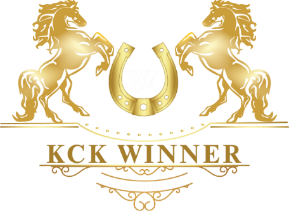 Семинар для тренеров, спортсменов, частных владельцев лошадей̆и всех желающихСеминар для тренеров, спортсменов, частных владельцев лошадей̆и всех желающих«ПРИНЦИПЫ КЛАССИЧЕСКОЙ ВЫЕЗДКИ.РАБОТА С ЛОШАДЬЮ «В РУКАХ»«ПРИНЦИПЫ КЛАССИЧЕСКОЙ ВЫЕЗДКИ.РАБОТА С ЛОШАДЬЮ «В РУКАХ»Ленинградская область, КСК «Winner»06-07 мая 2023 (суббота-воскресенье)Ленинградская область, КСК «Winner»06-07 мая 2023 (суббота-воскресенье)Руководитель семинара:Руководитель семинара:Белокосова Юлия Олеговна, ученица Португальской Школы верховой езды (EPAE), выпускница курсов и семинаров Paulo Sergio Perdigao, Ани Беран, Франсиско Грело (г.Санкт-Петербург)Место проведения:Место проведения:КСК "Winner", Ленинградская область, Всеволожский район, г.Мурино, Институтский проезд, д.3Документ по окончании:Документ по окончании:СертификатФорма обучения:Форма обучения:ОчнаяПримерное расписание семинара*:Примерное расписание семинара*:06-07.05.23 (сб-вс) 10.00-13.00 - теория – класс13.00-14.00 – обед – ресторан (комплексный̆ обед – 450 руб.)14.00-17.00 – практика – манеж (на манеже одна лошадь, берейтор и руководитель семинара, на одну лошадь времени 20-30 минут, за день может быть максимум 6 лошадей, за два дня – максимум 12 лошадей, время практики может быть уменьшено в зависимости от количества записавшихся участников с лошадьми)*-возможны измененияЗапись:Запись:+79219277216 Ксения ТимоваРазмещение иногороднихучастников:Размещение иногороднихучастников:Гостиница КСК «Winner»Бронирование гостиницы осуществляется самостоятельно по телефону +79650259935 Елена СвистуноваТемы семинара:Темы семинара:Теория:- Азы работы в руках - поведение человека рядом с лошадью, приучение лошади, техника безопасности.- Начальная работа - выбор амуниции, положение человека относительно лошади, разбор поводьев.- Проблемы и способы решения - контакт с поводом, расслабление затылка, реакция на хлыст, уважение к человеку, спокойствие.- Простейшая работа - движение вдоль стенки, ровные остановки, осаживание, шаг и рысь в руках.- Боковые движения на шагу в руках - принципы выполнения с земли, ошибки, цели- Обучение сдаче в затылке, подведению задних ног, улучшение проводимости, постановка пиаффе.- Применение работы в руках к работе верхом - помощь неопытному всаднику с умеющей лошадью, помощь лошади с опытным всадником.- Техника безопасности при работе в руках с всадником.Практика:Работа с молодой̆ лошадью:- Приучение к амуниции и командам.- Базовая работа, начальные понятия об уступках и сгибаниях. - Движение в руках прямо и по вольту.- Уступка поводу, сгибание в затылке.- Уступка задом.- Уступка плечом.- Решение проблем, разбор нестандартных случаев.Работа с опытной лошадью:- Уступка шенкелю по вольту и диагонали.- Подготовка к плечу внутрь, плечом-вперед, переходы вольт-плечо, уступка-плечо.- Подготовка к ранверсу, ранверс по вольту, по стенке, переходы плечо-ранверс.- Подготовка к траверсу, траверс по вольту, переходы плечо-траверс по стенке, переходы уступка по вольту - траверс по вольту.- Полупируэт, пируэт на шагу.Работа с продвинутой лошадью:- Принимания, контр-принимания.- Начало упражнений на рыси, рысь в руках, уступки, плечом-внутрь.- Подготовка к пиаффе.- Подготовка к испанскому шагу.- Упражнения для улучшения пиаффе и сбора*Программа теоретической части и тренировок может быть изменена в соответствие с уровнем подготовки всадников и лошадей.Размещение, питание и транспортные расходы – за счет участников и/или командирующихорганизаций.Размещение, питание и транспортные расходы – за счет участников и/или командирующихорганизаций.Размещение, питание и транспортные расходы – за счет участников и/или командирующихорганизаций.СТОИМОСТЬ СЕМИНАРА : 7000 рублей за два дня (с лошадью, без лошади)СТОИМОСТЬ СЕМИНАРА : 7000 рублей за два дня (с лошадью, без лошади)СТОИМОСТЬ СЕМИНАРА : 7000 рублей за два дня (с лошадью, без лошади)Данная информация является официальным приглашением на участие в семинаре.Данная информация является официальным приглашением на участие в семинаре.Данная информация является официальным приглашением на участие в семинаре.